Contents Introduction to Mobility for Sage Production Management 4About this Guide 4Important Information 4Version Compatibility Matrix for Sage 2023 5Mobility for Sage Production Management Pre-Installation Checklist 5Mobility for Sage Production Management Installation Checklists 6New Installation of Sage 100 with Mobility for Sage Production Management 6Upgrading Sage 100 with a New Installation of Sage Production Management and Mobility for Sage Production Management 6Installing Mobility for Sage Production Management 7How to Install Mobility for Sage Production Management 8Activating Mobility for Bar Code 9How to Activate Mobility for Bar Code 9Registering Mobility for Sage Production Management 9How to Obtain Mobility for Sage Production Management Registration 9How to Register Mobility for Sage Production Management 10Mobility for Production Management Hot Fixes 10How to Install Mobility for Sage Production Management Hot Fixes 10Introduction to Mobility for Sage Production ManagementAbout this GuideThis guide provides the information necessary for installing Mobility for Sage Production Management. This installer will be used if Scanco Multi-Bin is installed or not installed.Important InformationRead this guide completely before installing Mobility for Sage Production Management. Before installing Mobility for Sage Production Management, install and register. Please refer to the Sage 100 Installation and System Administrator's Guide for information on installing Sage 100 Standard, Sage 100 Advanced or Sage 100 Premium and Sage 100 Product Update. Refer to the Scanco Multi-Bin Installation guide for information on installing Scanco Multi-Bin. Refer to the Scanco Multi-Bin for Production Management Enhancements Installation Guide on installing Scanco Multi-Bin for Production Management Enhancements.Install Mobility for Sage Production Management into a parallel test Sage 100 environment. Performing a test upgrade or a test new install allows you to resolve issues that may occur during the live upgrade or live new install, reducing downtime and allows you to get a rough estimate of how long the upgrade process will take. Refer to the Sage Knowledgebase article ID 101266 for more information. As not noted in the Sage Knowledgebase article before step 20, third party products must be re-installed after a migration.Mobility for Sage Production Management may not be compatible with non-Scanco third party products. If you use third-party products that integrate with your Sage product, check with the vendor of your third-party product to ensure their product is fully compatible with this release. If you integrate with other Sage products, check with your business partner or Sage to ensure that these components are compatible.Please contact your authorized Sage Production Management partner or the Sage Support department at 866-996-7243 or https://customers.sagenorthamerica.com for assistance with Sage Production Management. Please contact Scanco Support at support@scanco.com for assistance with Mobility for Sage Production Management.Version Compatibility Matrix for Sage 2023Refer to the Compatibility Matrix below for which version of Scanco Multi-Bin, Scanco Mobility for Production Management and Scanco Multi-Bin, and Sage 100 including the Production Management module can be installed together.Mobility for Sage Production Management Pre-Installation ChecklistComplete the following pre-installation checklist prior to installing Mobility for Sage Production Management to ensure a successful installation.Do not install Mobility for Sage Production Management when custom modifications exist on Sage or Scanco modified modules or products. Custom modifications must be retrofitted to the current Sage 100 version. Please contact your Sage partner, Sage Production Management partner or Scanco for information on how to obtain a quote for custom modifications to be retrofitted to Sage 100 version with Mobility for Sage Production Management. Do not install Mobility for Sage Production Management when extended solutions or third-party products are installed on the Sage 100 system. Please contact your Sage Production Management partner, the Sage Support department at 866-996-7243 or https://customers.sagenorthamerica.com or Scanco Support at support@scanco.com for information on evaluating extended solutions or third-party software.Confirm that Sage 100 including the Production Management module is installed version for the Sage 100 Standard, Sage 100 Advanced or Sage 100 Premium system. Access Help menu > About Sage to review the currently installed Sage 100 version. To review additional information on the currently installed Sage 100 system in the Sage 100 System Information window, select File menu > Run. Type *info in the Program field. Select the OK button. If Scanco Multi-Bin is used, confirm that Scanco Multi-Bin is installed.Backup the entire Sage 100 Standard, Sage 100 Advanced or Sage 100 Premium system, including programs and data files, after all data entry files are updated, and before installing Mobility for Sage Production Management.Download the Mobility for Sage Production Management installation file and specify registration information from http://info.scanco.com/prod-mgmt-downloads The Sage Production Management downloads page can be accessed from the Sage 100 installation wizard.Mobility for Sage Production Management Installation ChecklistsNew Installation of Sage 100 with Mobility for Sage Production ManagementComplete the Mobility for Sage Production Management pre-installation checklist.Install Sage 100 including the Sage Production Management module. Refer to the Sage 100 Installation and System Administrator’s Guide.Install Product Update for Sage 100.  Refer to the Sage 100 Customer Upgrade Guide and the Sage 100 Upgrade Checklist.Run the Sage 100 workstation setup process on all applicable workstations. Refer to the Sage 100 Installation and System Administrator’s Guide.	If Scanco Multi-Bin is used, install Scanco Multi-Bin. Refer to the Scanco Multi-Bin Installation Guide.If hot fixes are available on the Scanco Multi-Bin Downloads page for Scanco Multi-Bin, hot fixes. Refer to the Scanco Multi-Bin Installation Guide.Install Mobility for Sage Production Management. Refer to the Installing Mobility for Sage Production Management section on page 10.If hot fixes are available on the Sage Production Management Downloads page for Mobility for Sage Production Management, install Mobility for Sage Production Management hot fixes. Refer to page 17.Define role security from Library Master Main Role Maintenance for Scanco Multi-Bin and Mobility for Sage Production Management.Register Mobility for Sage Production Management from Library Master Setup menu > Scanco Product Registration. Refer to the Registering Mobility for Sage Production Management section on page 16.Activate the required and optional Sage 100 modules and the Sage Production Management module from Library Master Main menu > Company Information. The Mobility for Bar Code module must be activated when Scanco Warehouse 100 is to be used when Sage Production Management is installed in Sage 100. Refer to Activating Mobility for Bar Code on page 14.If not previously conducted when installing Scanco Multi-Bin and Sage Production Management, prepare Scanco Multi-Bin data for all companies including companies that do not have Scanco Multi-Bin activated. Refer to the Scanco Multi-Bin Installation Guide.Create and set up company data files for required and optional Sage 100 modules. Refer to the Creating Company Data Files for Sage 100 Modules section on page 14.If not previously conducted during the company conversion process from Company Information, access the Custom Office Utilities Menu and run the update customized panels by selecting Custom Office Utilities menu > Update Customized Panels to Current Level. Review the placement of all user-defined fields. Refer to the Sage 100 Customer Upgrade Guide and the Sage 100 Upgrade Checklist.Reset all grids.Access Production Management > Mobility menu > Create Mfg Mobility Import Files. Select the Proceed button from the task window to create or convert Mobility for Sales Production Management data files.To use Scanco Warehouse 100 with Sage Production Management installed in Sage 100, set up the Mobility for Bar Code module by accessing Mobility for Bar Code > Setup menu > Mobility for Bar Code Options. Upgrading Sage 100 with a New Installation of Sage Production Management and Mobility for Sage Production ManagementComplete the Mobility for Sage Production Management pre-installation checklist.Backup the entire Sage 100 Standard, Sage 100 Advanced or Sage 100 Premium system, including programs and data files, after all data entry files are updated, and before installing Mobility for Scanco Multi-Bin.Conduct a parallel installation of Sage 100 including the Production Management module when upgrading from version 2020 or lower. Refer to the Sage 100 Customer Upgrade Guide and the Sage 100 Upgrade Checklist.Install Sage 100 Product Update. Refer to the Sage 100 Customer Upgrade Guide and the Sage 100 Upgrade Checklist.Run the Sage 100 workstation setup process on all applicable workstations. Refer to the Sage 100 Installation and System Administrator’s Guide.	Migrate and convert Sage 100 data. Refer to the Sage 100 Installation and System Administrator’s Guide. If Scanco Multi-Bin is used, install Scanco Multi-Bin. Refer to the Scanco Multi-Bin Installation Guide.Install Mobility for Sage Production Management. Refer to the Installing Mobility for Sage Production Management section on page 10.If hot fixes are available on the Sage Production Management Downloads page for Mobility for Sage Production Management, install Mobility for Sage Production Management hot fixes. Refer to page 17.Register Scanco Multi-Bin and Mobility for Sage Production Management from Library Master Setup menu > Scanco Product Registration. Refer to the Registering Mobility for Sage Production Management section on page 16.Back up all company data files before proceeding to the company conversion process.Run the data conversion process from Library Master Main menu > Company Information. Activate the required and optional Sage 100 modules and the Sage Production Management module from Library Master Main menu > Company Information. The Mobility for Bar Code module must be activated when Scanco Warehouse 100 is to be used when Sage Production Management is installed in Sage 100. Refer to Activating Mobility for Bar Code on page 14.Create and set up company data files for required and optional Sage 100 modules, including Production Management module.Define role security from Library Master Main Role Maintenance for Scanco Multi-Bin and Mobility for Sage Production Management.If not previously conducted when installing Scanco Multi-Bin, prepare Scanco Multi-Bin data for all companies including companies that do not have Scanco Multi-Bin activated. Refer to the Scanco Multi-Bin for Sage Production Management Installation Guide.If not previously conducted during the company conversion process from Company Information, access the Custom Office Utilities Menu and run the update customized panels by selecting Custom Office Utilities menu > Update Customized Panels to Current Level. Review the placement of all user-defined fields. Refer to the Sage 100 Customer Upgrade Guide and the Sage 100 Upgrade Checklist.Reset all grids.Access Production Management> Mobility menu > Create Mfg Mobility Import Files. Select the Proceed button from the task window to create or convert Mobility for Sales Production Management data files.To use Scanco Warehouse 100 with Sage Production Management installed in Sage 100, set up the Mobility for Bar Code module by accessing Mobility for Bar Code > Setup menu > Mobility for Bar Code Options. Installing Mobility for Sage Production Management Conduct the following steps after Sage 100, Product Update for Sage 100 when Scanco Multi-Bin and Sage Production Management are to be installed, Scanco Multi-Bin, and Scanco Multi-Bin for Sage Production Management Enhancements are installed successfully. How to Install Mobility for Sage Production ManagementDownload the BC72021_PM_MB.exe file from the Sage Production Management Downloads page at http://info.scanco.com/prod-mgmt-downloads.Right click on the Mobility for Sage Production Management executable file.Select Run as administrator.  Select the Next button from the Mobility for Sage Production Management Welcome window.Review the Mobility for Sage Production Management License Agreement.  Select the Yes button to agree to the Mobility for Sage Production Management License Agreement and to continue with the Mobility for Sage Production Management installation process.Accept the defaulting check box field setting for Mobility for Sage Production Management or select the check box to install Mobility for Sage Production Management.  Accept the default location of Sage 100 or select the Browse button to specify the location of Sage 100.The Choose Folder window displays after the Browse button is selected. Specify the location of Sage 100 in the Path field. Select the OK button to return to the Select Features window.Select the Next button from the Select Features window. The installed version of Sage 100 Standard, Sage 100 Advanced or Sage 100 Premium. Sage Production Management and Scanco Multi-Bin for Sage Production Management are validated. When correct Sage 100 version has not been installed at the specified Sage 100 Standard, Sage 100 Advanced or Sage 100 Premium location, the following message displays. “Fatal Error:  Cannot open status.flp file.  Unable to check installed version.  Choose another directory to install.”Select the OK button from the message. Select the Cancel button from the Select Features window. The following message displays.“Are you sure you want to cancel the setup?”Select Yes in the message. Select the Finish button from the InstallShield Wizard Complete window to cancel the Mobility for Sage Production Management installation process.  Install Sage 100 including Sage Production Management module and Scanco Multi-Bin for Sage Production Management, if used, or Sage 100 with Product Update including Sage Production Management module and then install Mobility for Sage Production Management.When Sage Production Management is not installed in the selected location, the following message displays. “This Scanco Mobility needs to be installed on system that contains Sage Production Management.  Choose another directory.”Select the OK button and modify the location to where Sage Production Management is installed or cancel the Mobility for Sage Production Management installation process and install Sage Production Management.When Sage Operations Management is installed in the selected location, the following message displays. “This Scanco Mobility needs to be installed on system that contains Production Management.  Choose another directory.”Select the OK button and modify the destination folder to where Sage Production Management are installed. Sage Production Management and Mobility for Sage Production Management may not be installed in the same Sage 100 location containing Sage Operations Management.When Sage Production Management is installed but are not correct version, the following message displays. “The version of Sage 100 does not match the required level.  Level XXX is required.”Select OK and cancel the Mobility for Sage Production Management installation process. Install Sage Production Management and Scanco Multi-Bin, if used. Then install Mobility for Sage Production Management.Select the Install button from the following window to install Mobility for Sage Production Management. Select the Back button to return to the Select Features window. Select the Cancel button, select Yes in the message Are you sure you want to cancel the setup? and the Finish button from the InstallShield Wizard Complete window to cancel the Mobility for Sage Production Management installation process.Select the Finish button from the InstallShield Wizard Complete window to complete the Mobility for Sage Production Management installation process. Activating Mobility for Bar CodeThe Mobility for Bar Code module must be activated when Scanco Warehouse 100 is to be used with Sage 100 when Sage Production Management is installed. The Mobility for Sage Production Management executable file does not install the Mobility for Bar Code module programs to use Scanco Warehouse 100. The Mobility for Bar Code or Mobility for Bar Code with Scanco Multi-Bin executable file must be obtained and installed. Contact Scanco Support to obtain the executable file.The Mobility for Bar Code module is not required to be activated when Scanco Manufacturing 100 or the Sage Shop Floor applications are used with Sage 100 when Sage Production Management is installed.How to Activate Mobility for Bar CodeAccess Library Master Main menu > Company Maintenance.Enter the appropriate company code in the Company Code field.Select the Activate button.Select the Mobility for Bar Code Activate check box.   Select the Proceed button.Registering Mobility for Sage Production ManagementHow to Obtain Mobility for Sage Production Management RegistrationAccess the Production Management Downloads page http://info.scanco.com/prod-mgmt-downloadsScroll down and click on Registration File Request.Enter the required information in the Sage Production Management Registration form. Select the Scanco Multi-Bin, if used, and Mobility for Manufacturing, Mobility for Manufacturing - Production Management check boxes. Select the check boxes for Sage Shop Floor User/Devices and/or other modules or add on options when the module or add on was purchased.Select the Submit button.How to Register Mobility for Sage Production ManagementWhen a license registration file is received via email, place the registration text file at …\MAS90\_Scanco in the location where Sage 100 is installed.Access Library Master Setup menu > Scanco Product Registration.Verify the correct Sage 100 Serial number and User Licenses displays.Select the Activate button.Select OK in the New keys activated. message.Verify Activated displays in the Status field for the Scanco Mobility for MFG product code record.Select the Close button.Mobility for Production Management Hot Fixes Occasionally hot fixes are required to be installed after installing Mobility for Sage Production Management. Access Mobility for Production Management hot fixes from the Sage Production Management Downloads page http://info.scanco.com/prod-mgmt-downloads.  How to Install Mobility for Sage Production Management Hot FixesAccess the Sage Production Management Downloads page http://info.scanco.com/prod-mgmt-downloadsClick on Mobility for PM menu.Click on Hot Fixes.Review the available hot fixes for Mobility for Sage Production Management for the currently installed version. Click on a hot fix link to be directed to the download file.Click on the Download button.Specify the location to download the hot fix.Extract the hot fix file to the MAS90 directory where Sage 100 and Mobility for Sage Production Management are installed.Select to replace the files in the destination if the hot file was extracted to the MAS90 directory where Sage 100 and Mobility for Sage Production Management are installed. The hot fix program is now located in the correct directory in the Sage 100 and Mobility for Sage Production Management installation.Review the document(s) included in the hot fix download file. Descriptions and instructions are included in this documentation. Sage 100Product UpdateScanco Multi-Bin Scanco Mobility for Sage Production Management2023Version 7.20.2.0Product Update 27.20217.2021Note: A registration file must include the activation for Scanco Mobility for Manufacturing to utilize Scanco Manufacturing 100 or the Sage Shop Floor applications.Note: Please allow 1-3 business days for processing Mobility for Sage Production Management registration requests. The Mobility for Sage Production Management registration file is sent to the email specified in the Primary Contact Email field on the Sage Production Management Registration form.Important! Hot fixes are version specific. Only install hot fixes for the current Mobility for Sage Production Management.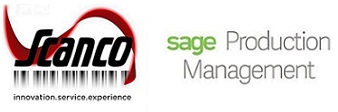 